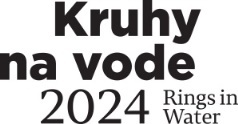 pályázati felhívásKruhy na vode 2024/Vízgyűrűk 2024 kézművesformatervezési pályázatA verseny teret nyújt az iparművészeti, tervezői és művészi kézműves alkotások megmérettetésének az alkotók, művészek kreatív megközelítésével, akiket a hagyományos kézművesség, a tárgy feldolgozás módja vagy annak eredeti használati, esztétikai értéke és funkcionalitása ihlet munkájában. A pályázat célja:Ösztönözni innovatív tervezési munkák vagy iparművészeti munkák létrehozását, melyeket a hagyományos kézművesség és népművészet inspirált;Támogatni a kézműves szemlélet megőrzését és folytonosságát a kortárs formatervezésben;Bemutatni a kézművesség és dizájn átfedéseit Támogatni olyan kis szériás termékek létrehozását, amely beilleszthetők az ÚĽUV kínálatába;Támogatni a tervezők, alkotók, kézművesek kreatív partnerségét, együttműködését nemzeti és nemzetközi szinten az európai kulturális értékek megóvásának érdekében.A pályázatba nevezhetnek formatervezők, képzőművészek, kézművesek, alkotók, egyetemi hallgatók, középiskolás diákok, akik megfelelnek a pályázat feltételeinek. A verseny egyének és csoportok számára egyaránt nyitott, nemzetközi szinten kizárólag az A verseny szekcióban.  A pályázat tárgya az iparművészeti, formatervezési vagy művészi kézműves alkotások létrehozása a végső anyagukban kivitelezve. A benyújtott alkotások a hagyományos népművészetet szabadon értelmezik, ugyanakkor tiszteletben tartják a kortárs formatervezés irányelveit és követelményeit, készülhetnek fából, fémből, természetes textíliákból, kerámiából, üvegből, természetes szálas anyagokból, szaruból, bőrből és esetleg más természetes anyagokból, ill. kisebb mértékben alternatív anyagokból. A verseny kiírója nem fogad el vizualizációként, fotódokumentációként vagy makett formájában benyújtott munkákat. A nevezett munkák nem lehetnek három évnél régebbiek a verseny aktuális évének kihirdetésétől és súlyuk nem haladhatja meg az 50 kg-ot (a kiíró engedélyezhet kivételeket).VersenyszekciókA versenyzők három különböző szekció egyikébe jelentkezhetnek: a) A szekció – formatervezők, kézművesek és alkotók, képzőművészek, felsőoktatási intézmények hallgatói, akik a kortárs formatervezésben szem előtt tartják a kézműves megközelítéseket, ill. a hagyományt széles körben érzékelik és ihletként alkalmazzák az kísérleti dizájnban, b) B szekció – kézműves termékek alkotói, akik művészeti alkotásukban hangsúlyt fektetnek funkcionális, esztétikai és környezetvédelmi szempontokra valamint szem előtt tartják művük sorozatgyártásának adottságait, c) C szekció – középiskolás diákok innovatív alkotásaikkal, amelyeket a hagyományos kézműves technikák és mintavilág inspiráltés természetes, ill. minimális mértékben alternatív anyagok felhasználásával készültek el.Versenybe való bekerülés feltételeiVersenymunka A versenybe kizárólag prototípusok vagy termékek nevezhetők be, nem pedig vizualizációk és makettek. Az alkotó (vagy alkotói csoport) legfeljebb 5 önálló tárgyat vagy 2 kollekciót nevezhet be. Ugyanakkor felelős az alkotások kiszállításáért a kiíró székhelyére (amennyiben a munkát beválasztja a zsűri a második körbe). A postán küldött alkotásoknál a verseny kiírója nem vállal felelősséget a postai szállítás során történt esetleges sérülésekért. Jelentkezési lapA versenybe való bejelentkezés online űrlap kitöltésével történik meg, amely a verseny kiíró internetes oldalán érhető el (https://uluv.sk/podujatia/sutaz-kruhy-na-vode-2024/, jobbmenü listán a „prihláška” megnevezésű link). Minden nevezett munkához (ill. kollekcióhoz) külön jelentkezési lapot kell kitölteni angol nyelven.A hallgatói munkák esetében, amelyek iskolai feladatként jöttek létre, a jelentkezési lapban fel kell tüntetni az iskola nevét és címét, a szakot és a pedagógus nevét is.A jelentkezési lap elküldésével a versenyző kijelenti, hogy ő a mű alkotója, valamint hogy elfogadja a verseny feltételeit és a szakmai zsűri döntését. A zsűri döntése a szakmai vélemény szabadságának elvén alapszik, véglegesésmegfellebbezhetetlen. A versenyző egyet ért a versenyre nevezett alkotások díjmentes kiállításával és közzétételével.Kísérő dokumentáció a) A versenymunka kötelező függeléke a kísérő leírás (legfeljebb 10 mondat), amelyben a jelentkező feltünteti a mű hagyományos kultúrával vagy kézművességgel valóösszefüggéseit. b) a versenymunka ugyancsak kötelező melléklete a műről készült prezentációs célokra alkalmas fénykép: jpg, pdf formátum, min. 300 dpinyomtatási minőség, ideális esetben fehér háttéren fotózva. Minden fényképet a következő képen szükséges megjelölni: az alkotó neve_a mű címe_fotós neve. A versenymunkák és fényképek nem sérthetik további természetes személy személyiségi és tulajdon jogát.Fotók felhasználásának módja, mértéke és időtartamaA szerző hozzájárulását adja a szervezőnek a fotók felhasználásához az alábbi módon:a) Fényképekről korlátlan (mennyiségben) terjedelemben, beleértve a közvetlen és közvetett, állandó és ideiglenes, teljes és részleges másolatok készítése, bármilyen technikai eszköz/berendezés felhasználásával és bármilyen formában; elektronikus formátumú másolatok esetében online és offline rendszerben egyaránt;b) Fényképek nyilvános kiállítása a verseny promóciós céljaira;c) Fényképek bevonása a verseny bemutatásával kapcsolatos kollektív műbe a verseny bemutatásával kapcsolatban. d) Fényképek szerkesztése/feldolgozása;e) Fényképek nyilvános átadása, beleértve a nyilvánosság számára hozzáférhetővé tételüket. A munkák árazása A pályázatra benevezett prototípusoknak és kész műveknek (termékeknek) a kísérő dokumentációban tartalmazniuk kell az alkotó által becsült árat, művenként külön – külön, elsősorban azért, hogy a kiállítás szervezői gondoskodni tudjanak a benevezett művek biztosításáról. A művek biztosításaA résztvevők vállalják a második értékelési körbe bekerült művek postaköltségét valamint a biztosítását is. A pályázat szervezője nem biztosít jogi védelmet a nevezett műveknek. A műveket a szervező biztosítja attól a pillanattól kezdve, hogy azok megérkeztek a szervező telephelyére, egészen addig, amíg vissza nem kerülnek a művészek/verseny résztvevőihez. Értékelési kritériumokA munkák értékelése során a következő szempontokat vesszük figyelembe:a) hagyományos kézművesség és az alkotás közötti kapcsolat mértéke;b) a gyakorlatiasság;c) reprodukálhatóság;d) eredetiség és kreativitás;e) technikai kivitelezés minősége;f) a mű vizuális és esztétikai minősége.A versenymunkák értékeléseA versenybe nevezett munkákat szakértőkből (népművészet, kézművesség, iparművészet, dizájn, esetleg további kapcsolódó területek szakemberei)álló zsűri értékeli.   Az értékelés két körben történik:a) az első körben a zsűri online értékeli a munkákat a beküldött fotók alapján; az összesmásodik körbe beválasztott munka kiállításra kerül;b) a második körben a zsűri helyben/személyesenértékeli a verseny második körébe beválasztott/bekért munkákat, amelyeket a kiíró telephelyére kell eljuttatni; a zsűri dönt az elismerések odaítéléséről.Minden szekciót külön értékelnek. Mind az első, mind a második körben a zsűri pontszámokkal értékeli a versenymunkákat. A második körbe azon versenymunkák jutnak tovább, amelyek elérik a zsűri által odaítélhető maximális pontszám kétharmadát. Az első és a második körben elért pontok nem kerülnek összegzésre. A második körben a legmagasabb pontszámot elérő versenymunkák kapják az elismeréseketaz egyes szekciókban.A verseny kiírója az értékelés eredményéről e-mailben vagy telefonon értesíti a versenyzőket.Díjazás és kitüntetésekA szekció - dizájnerek, kézművesek és alkotók, képzőművészek, felsőoktatási intézmények hallgatóiEgy – egy díj adható az 1., 2. és 3. helyezésért, az anyagcsoportra vonatkozó korlátozás nélkül. A zsűrinek jogában áll nemodaítélni egyik díjat sem, vagy a 2. helyezésért két díjat, ill. a 3. Helyezésért két díjat odaítélni. Összesen legfeljebb 5 díj adható ki. A díjak pénzjutalommal járnak: 1. helyezésért 500 euró, 2. helyezésért 400 euró, 3. helyezésért 300 euró, valamint oklevél és nem pénzbeli díjak. B szekció– kézművesek és alkotókEgy – egy díj adható az 1., 2. és 3. helyezésért, az anyagcsoportra vonatkozó korlátozás nélkül.  A zsűrinek jogában áll nem odaítélni egyik díjat sem, vagy a 2. helyezésért két díjat, ill. a 3. helyezésért két díjat odaítélni. Összesen legfeljebb 5 díj adható ki. A díjak pénzjutalommal járnak: 1. helyezésért 500 euró, 2. helyezésért 400 euró, 3. helyezésért 300 euró, valamint oklevél és nem pénzbeli díjak. C Szekció - középiskolás diákokEgy – egy díj adható az 1., 2. és 3. helyezésért, az anyagcsoportra vonatkozó korlátozás nélkül.  A zsűrinek jogában áll nem odaítélni egyik díjat sem, vagy a 2. helyezésért két díjat, ill. a 3. helyezésért két díjat odaítélni. Összesen legfeljebb 3 díj adható ki. A díjak pénzjutalommal járnak: 1. helyezésért 300 euró, 2. helyezésért 200 euró, 3. helyezésért 100 euró, valamint oklevél és nem pénzbeli díjak. HatáridőkA verseny kiírása: 2023. december 18. Nevezési határidő: 2024. június 30. Az első kör értékelése: 2024. július 31-ig A második kör értékelése: 2024. október 11-ig Eredményhirdetés: 2024. október 25-ig A második körbe jutott munkák nyilvános bemutatására/kiállításáralegkésőbb három hónappal a szakértői zsűri munkájának befejezése után kerül sor.A pályamunkák beküldésének címe: ÚĽUV, Obchodná 64,  816 11 BratislavaA postai küldeményeket a „Kruhy na vode 2024” felirattal kell ellátni. További információk: kruhynavode@uluv.skPályamunkák visszaszolgáltatásaA hazai és külföldi kiállítások befejezése után a pályázókat felkérik a munkák átvételére az ÚĽUV telephelyén, vagy egyéni egyeztetés alapján a versenyző költségére a szervező postai úton visszaküldi a munkákat. A kiíró nem vállal felelősséget azon munkákért, amelyeket a versenyzők nem vesznek át a szervező által meghatározott két hónapon belül.A verseny eredményeinek népszerűsítéseA pályázat kiírója gondoskodik a verseny népszerűsítéséről, katalógus kiadásáról, a díjazott és kiválasztott művek kiállításáról, valamint a RUD magazinban és a www.uluv.skweboldalon való közzétételéről.Záró rendelkezésekA nevezési lap aláírásával a versenyző kifejezi beleegyezését a verseny összes feltételével, a kiállítás és népszerűsítés módjával, a nevezett munka fényképes dokumentációjának ingyenes terjesztésével és annak nyilvánosságra hozatalával, valamint a személyes adatok a pályázathoz  és a kísérő tevékenységekhez történő felhasználásával.Začiatok formuláraBratislava, 2023. december 18.Mgr. Eva Ševčíková         Főigazgató 